Pétunia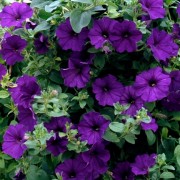 1          2     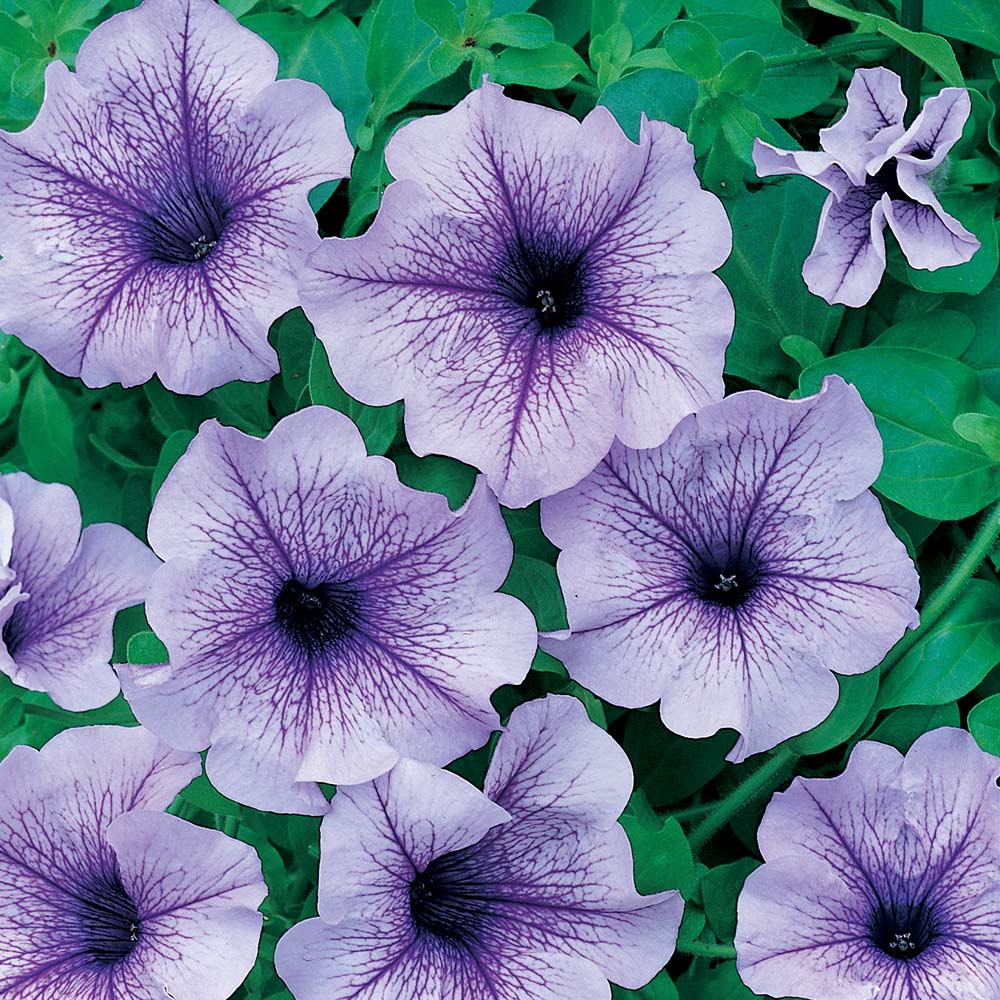 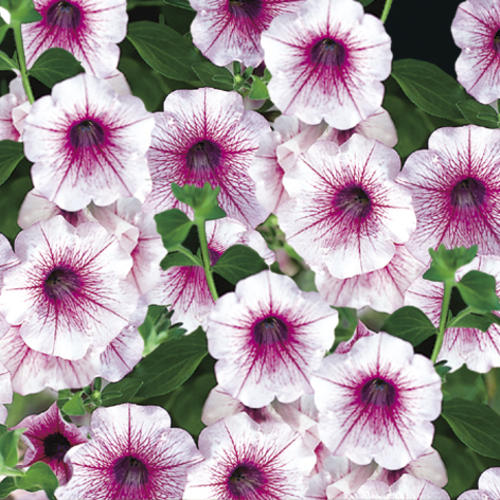 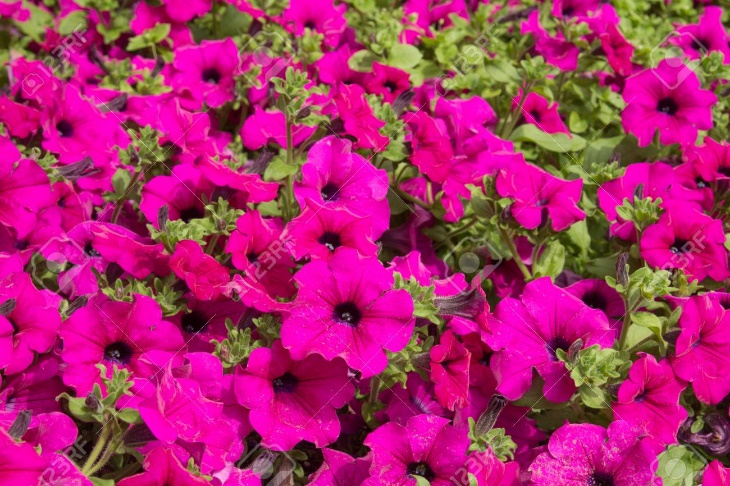 3                      4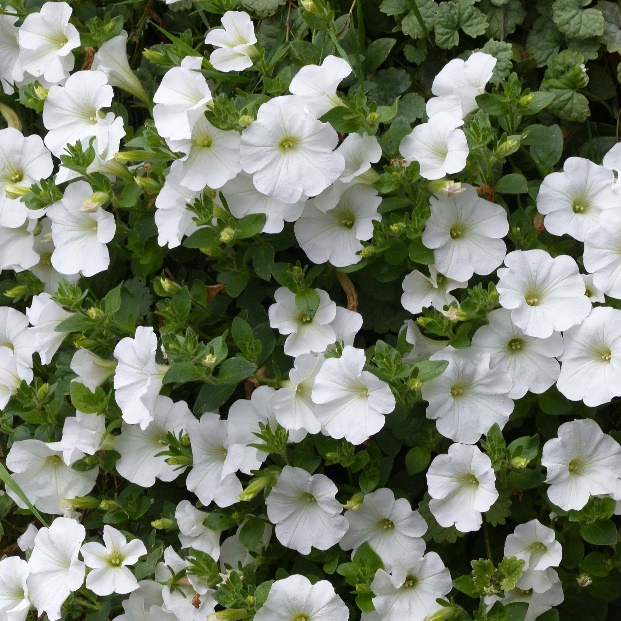 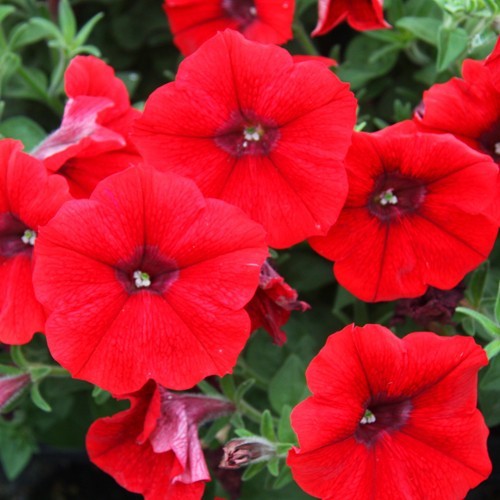 5                     6Calibrachoa ( petit pétunia)7     8            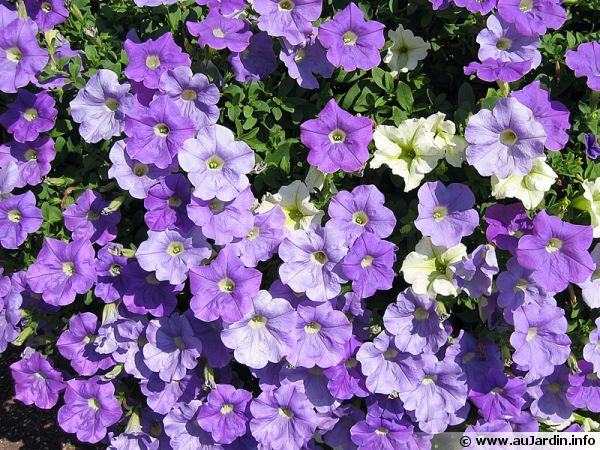 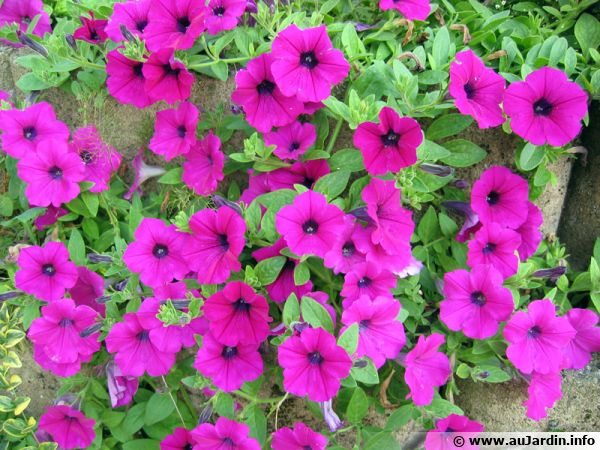 9       10     11            12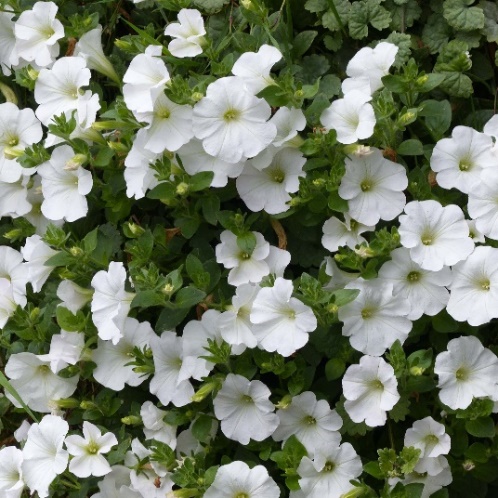 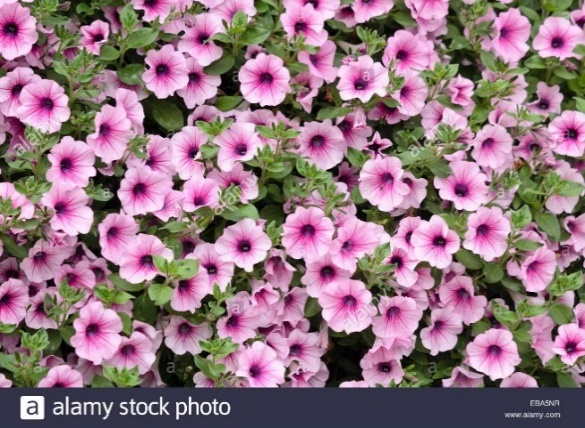 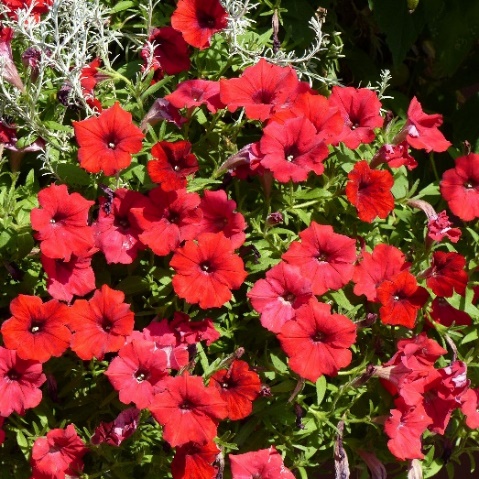 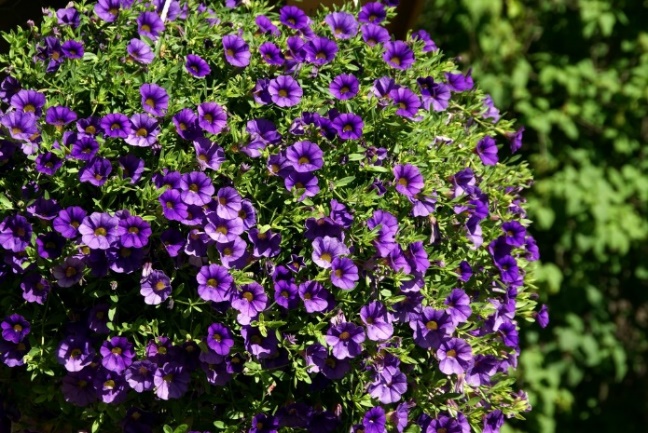 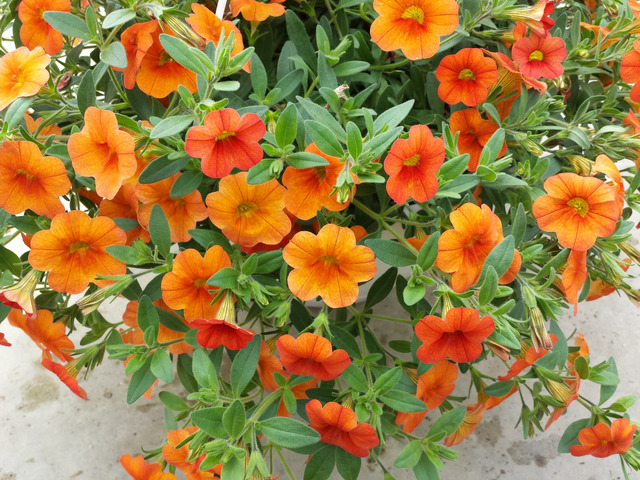 13     14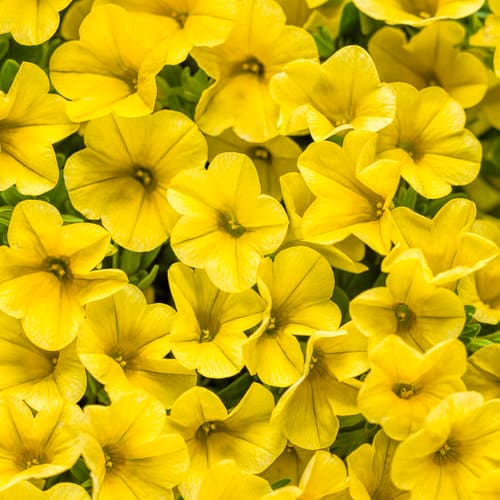 Bacopa15   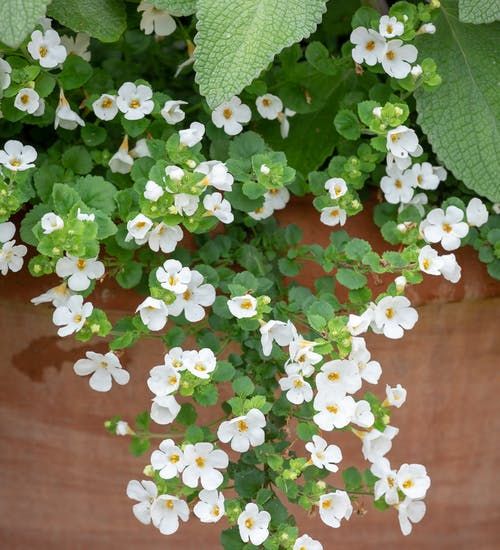 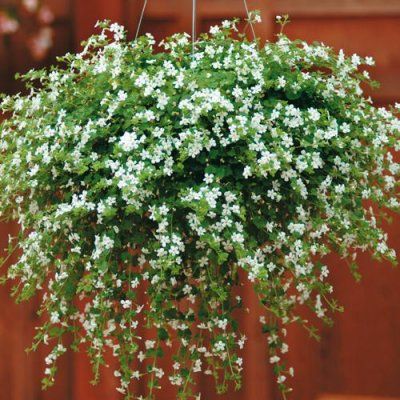 16  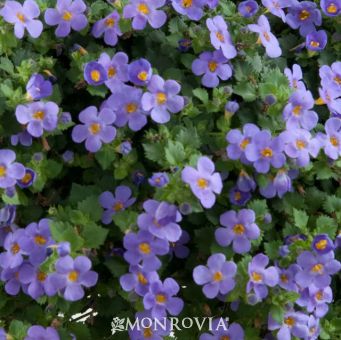 17 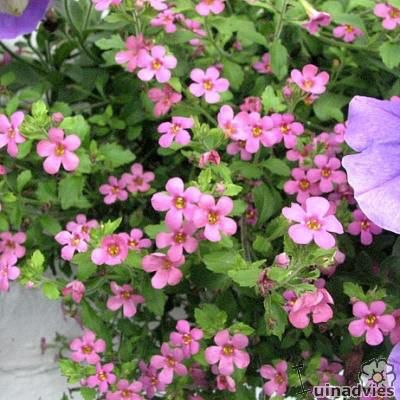 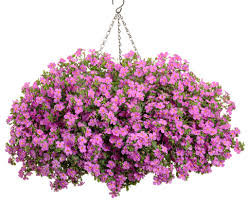 Verbena       18  19              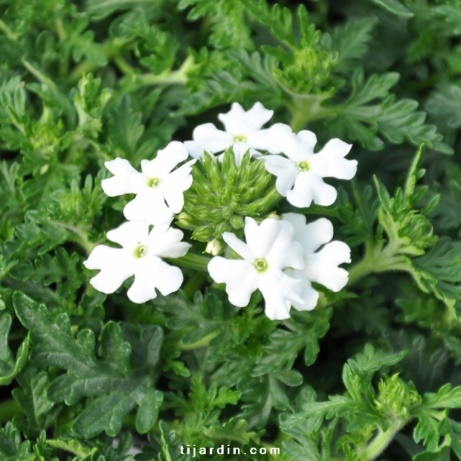 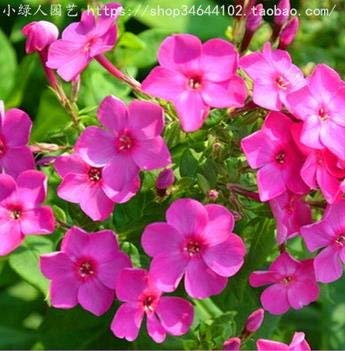  20     21           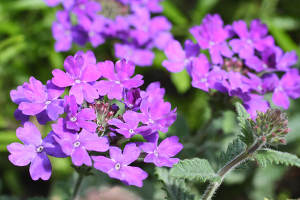 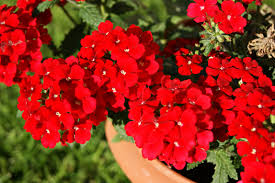 22    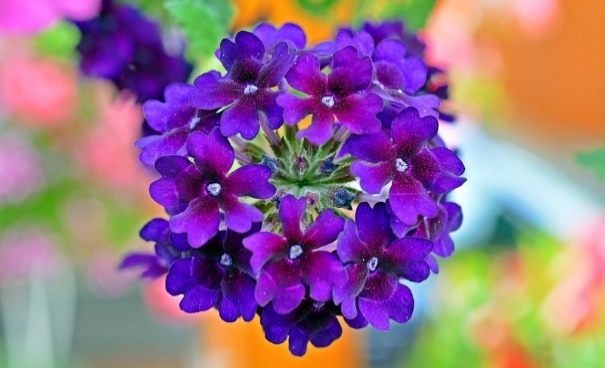 Scaevola23 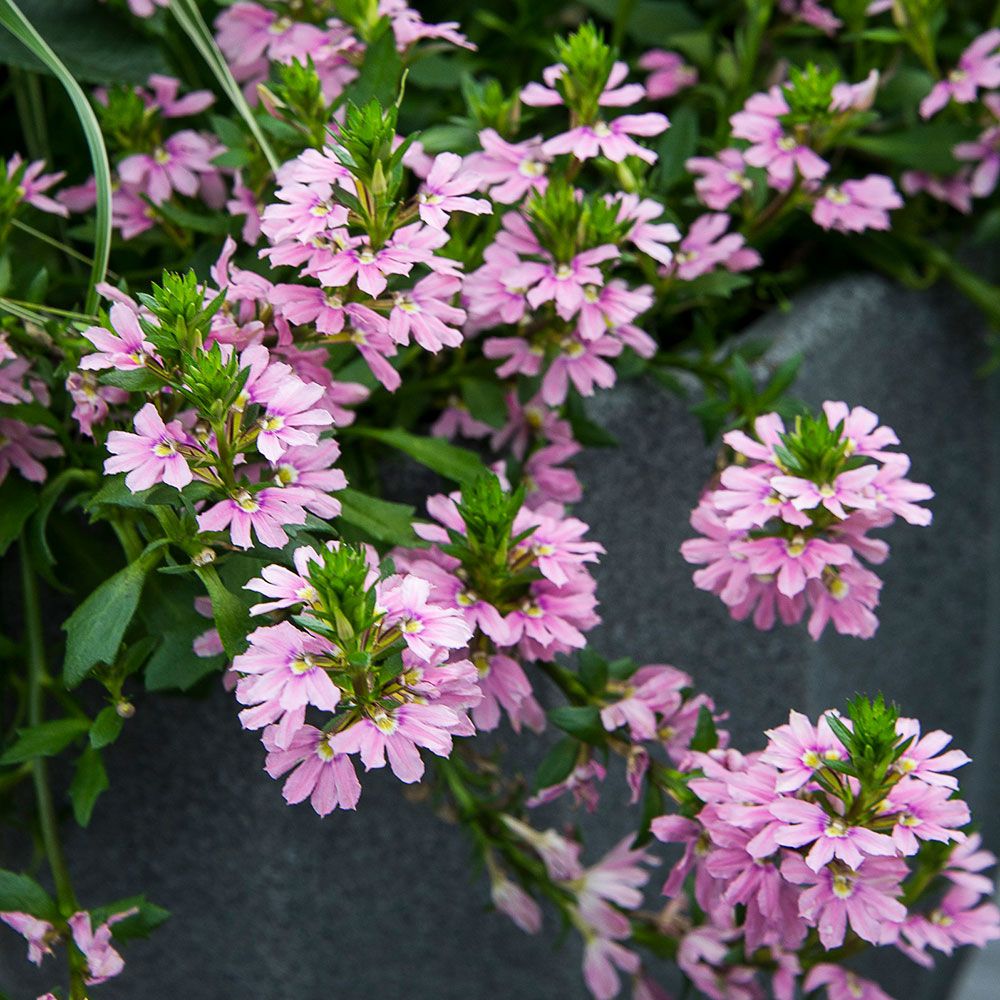 24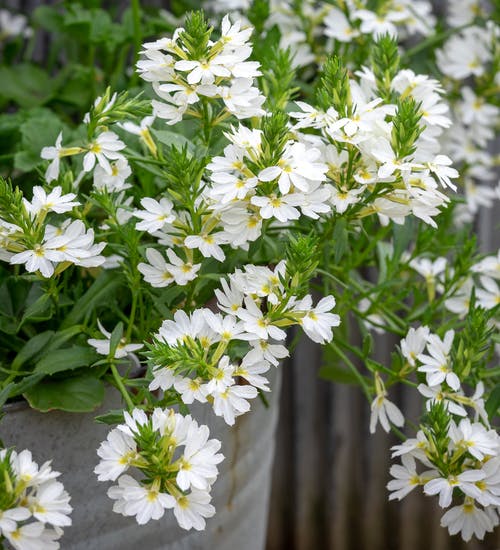 25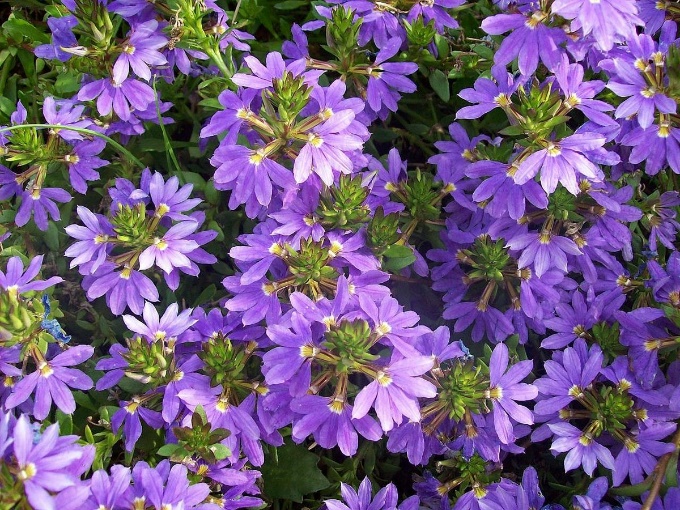 Géranium (Droit)26  27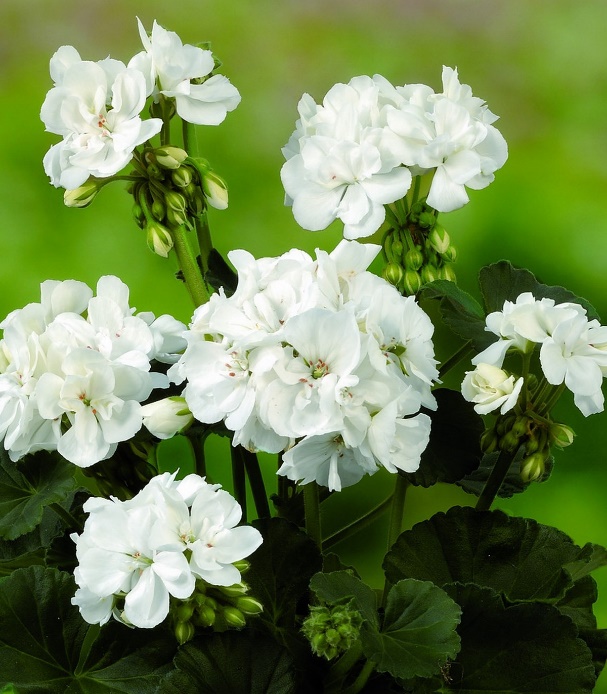 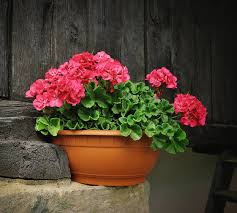 28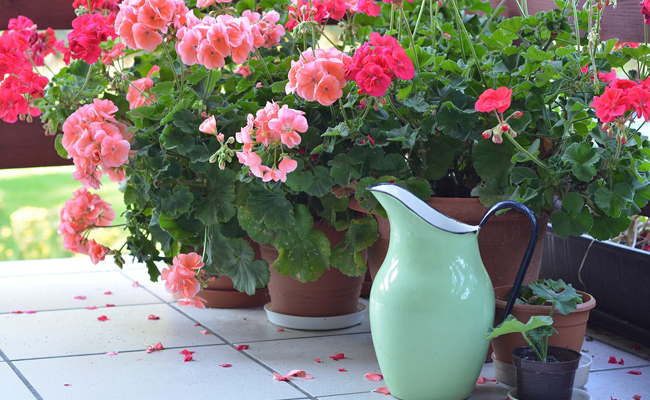                         29                                                                                                                             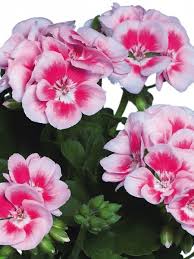 Géranium (tombant)30 31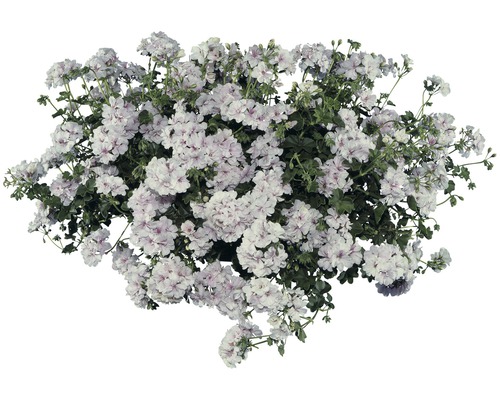 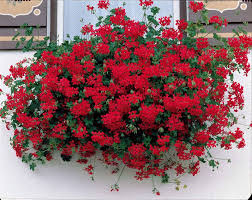 32                         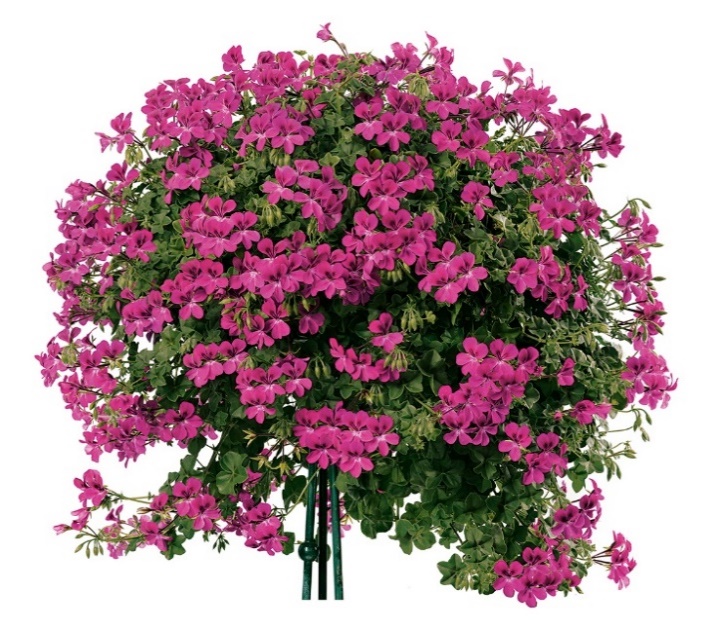 33       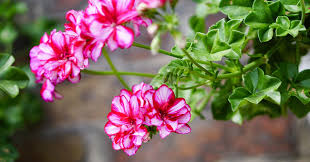 Gaura34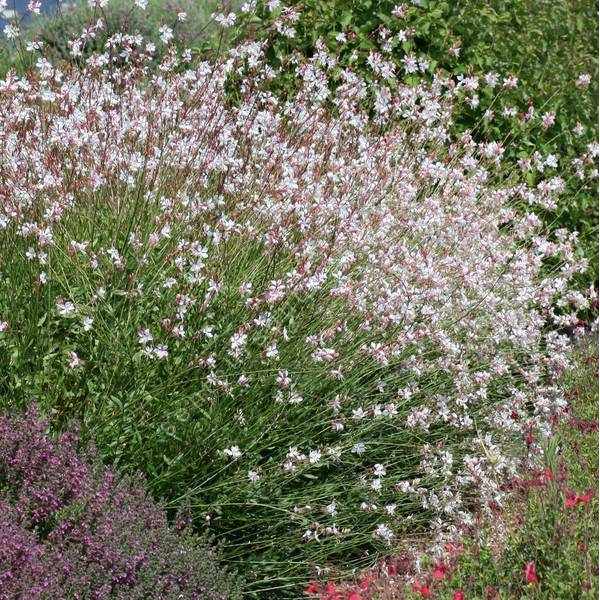 35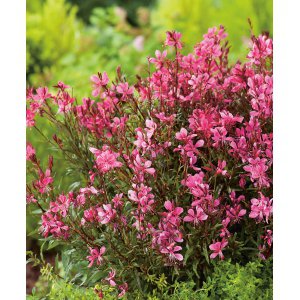 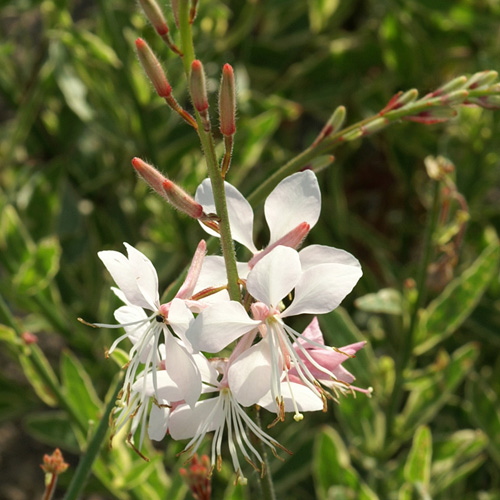 Cosmos36 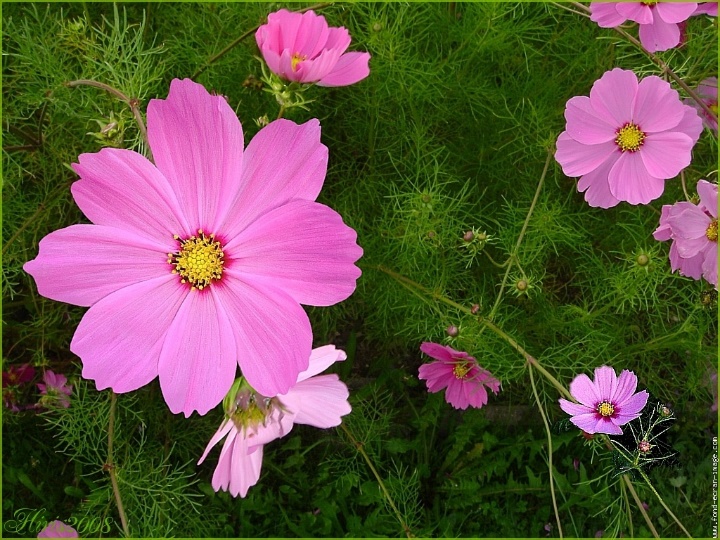 37 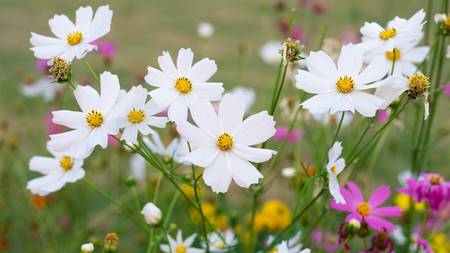 38            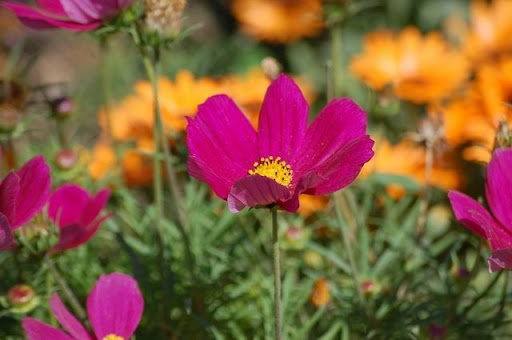 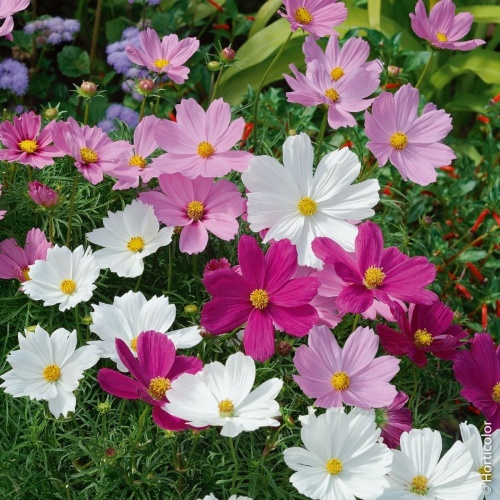 Verbena Bonariensis39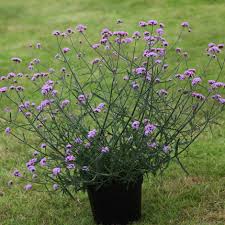 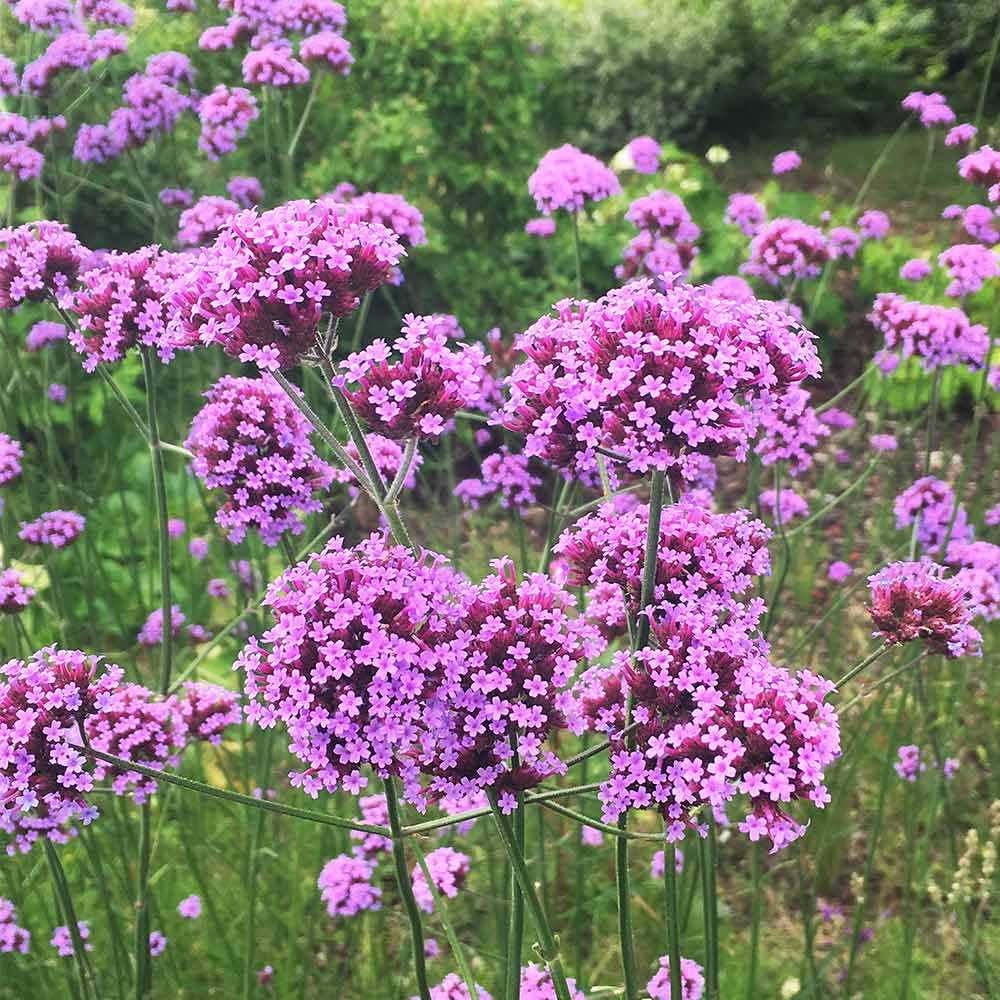 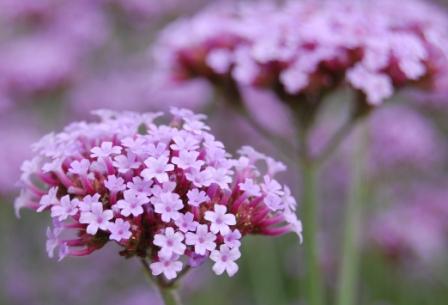 Salvia40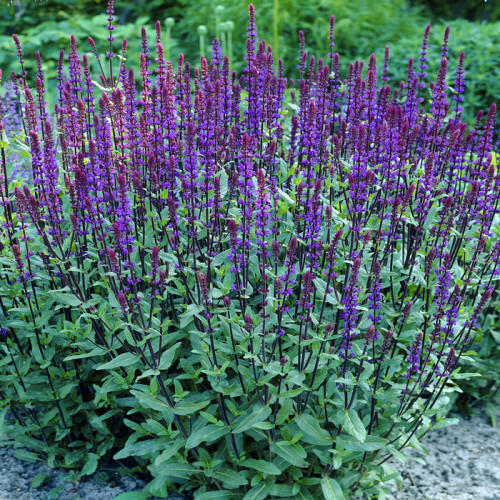 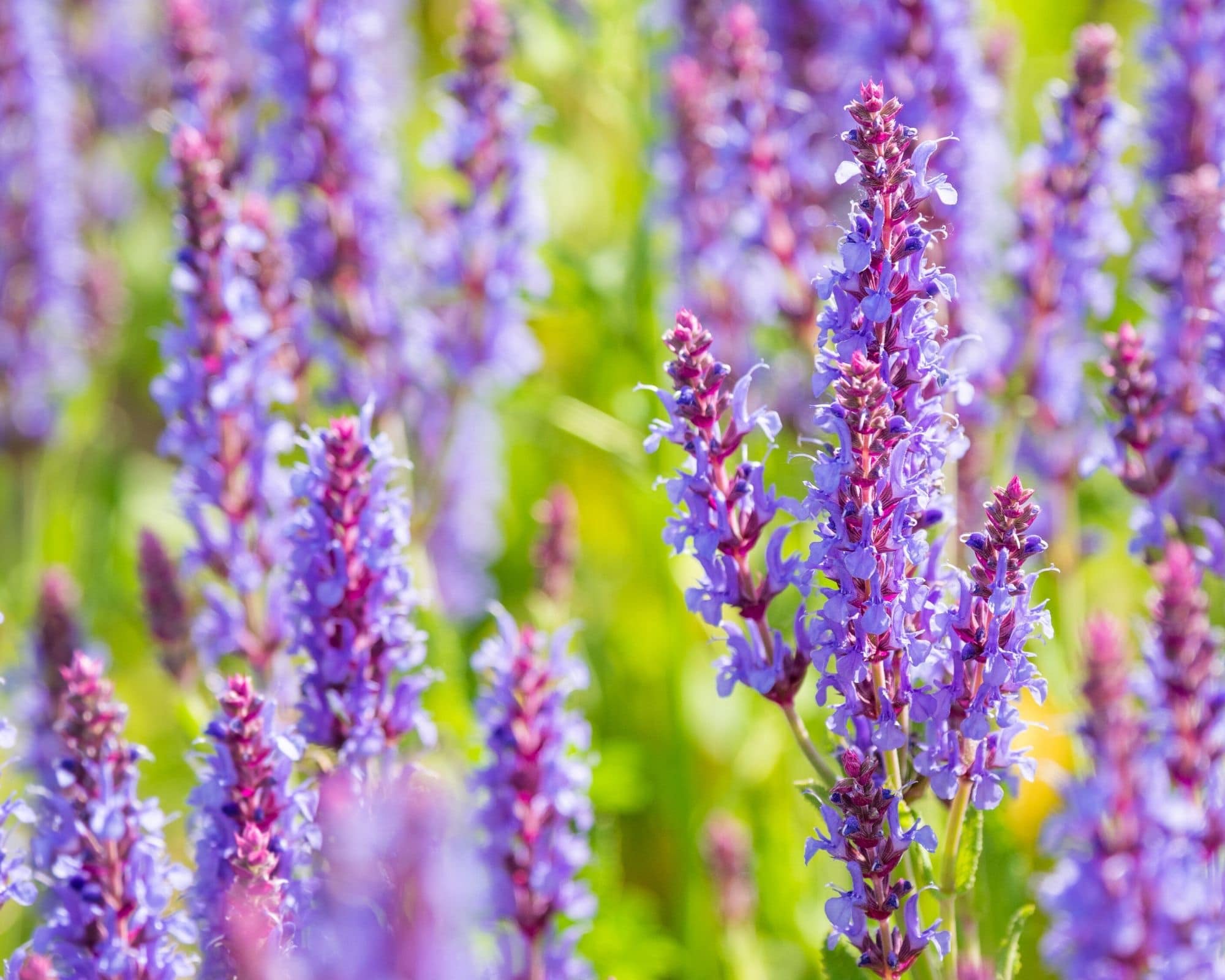 Lavande41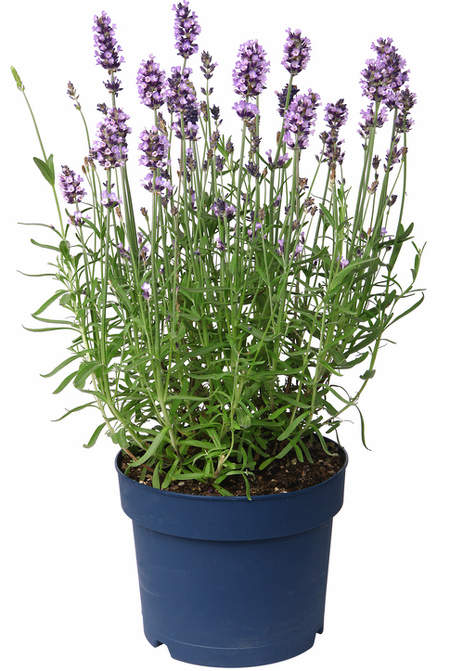 Plantes Aromatiques   42 Basilic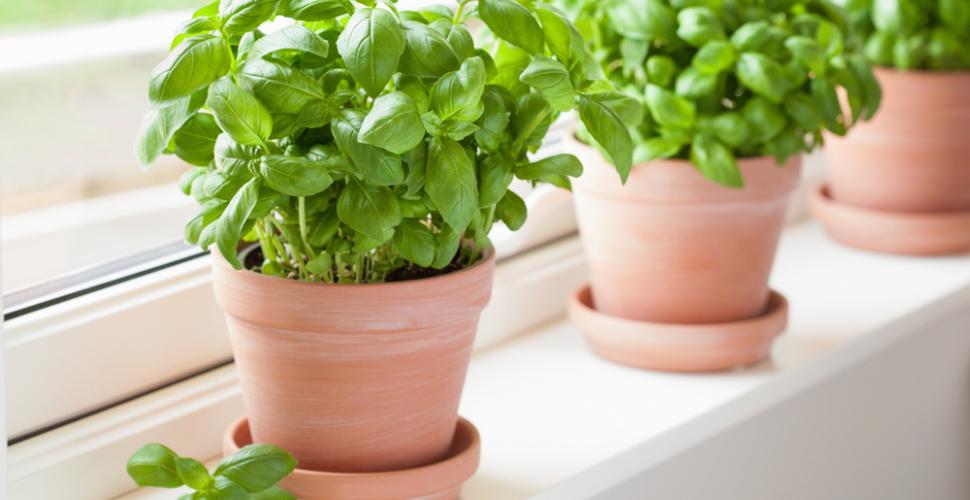  43 Persil plat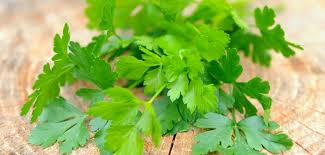   44 Ciboulette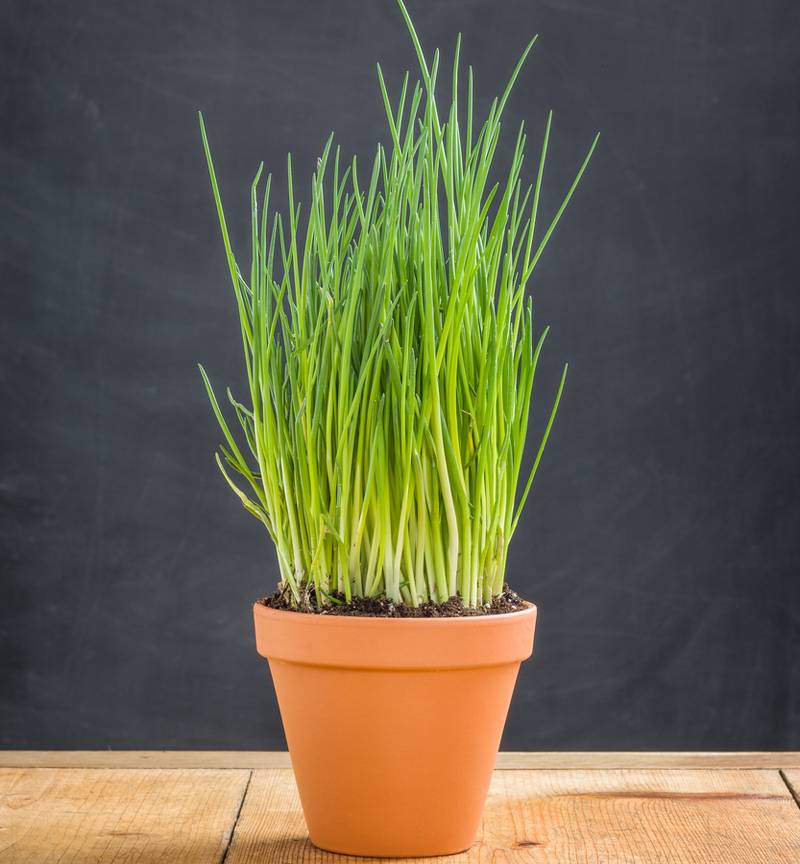  45 Coriandre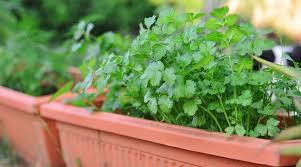  46 Menthe 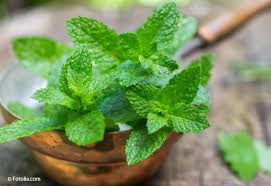                                             marocaine         47 Romarin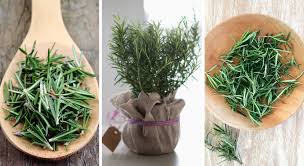  48 Thym 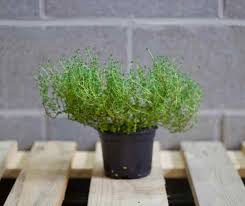  49 Persil frisé  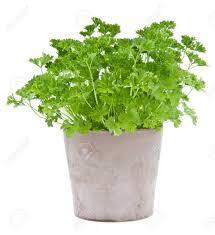  50 Origan  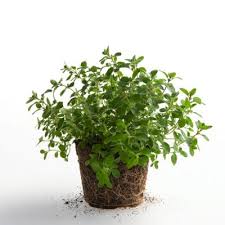 